Вопрос на "засыпку": что общего между этими двумя персонажами?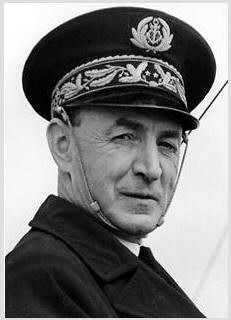 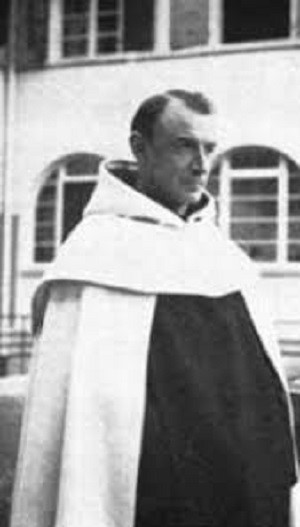 отец Louis de la Trinitéадмирал Georges d’Argenlieu